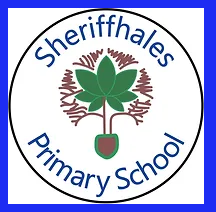       Sheriffhales Primary School- Willow Class Spring Term 1This term your child will learn      Sheriffhales Primary School- Willow Class Spring Term 1This term your child will learn      Sheriffhales Primary School- Willow Class Spring Term 1This term your child will learn      Sheriffhales Primary School- Willow Class Spring Term 1This term your child will learnIn English we will study...Key texts: Rapunzel Skills:Y1: plural nouns, suffixes, capital letters, full stops, using - and, because and so.Y2: suffixes, conjunctions, connectives, imperative verbs.Writing genres: To write a Detective story using a narrative.In R.E we will be studying...Who is a Muslim and how do they live? Aqiqah ceremony 99 names of Allah Prophet Muhammad  In Computing we will be studying...How to write short algorithms and programs for floor robots and predicting program outcomes.In P.E we will be studying...How to work as part of a team during invasion games whilst developing ball skills. Building on strength direction and distance a ball will travel with accuracy.In Mathematics we will study...Y1: Place value, and Addition and subtraction.Y2: Money, and Multiplication and division.Termly TopicCastlesIn P.S.H.C.E we will study...How to manage hurtful behaviour and bullying / Respecting self and others  KEY FOCUS: How can we be kind?  In Music we will be studying...Introducing tempo and dynamics – How does music make the world a better place?In Science we will study...Y1 and Y2: The properties of materials and how effective they are as building materials. Investigating which materials will be good for building ships and castles. In Humanities we will be studying... Name, locate and identify characteristics of the 4 countries and capital cities of the United Kingdom and its surrounding seas.Changes within living memory /Changes over timeIn Art and D&T we will be studying...D&T: How to make a castle.Art: Coat of arms Castle scenes-block printing. Paul Klee-Castle and Sun. 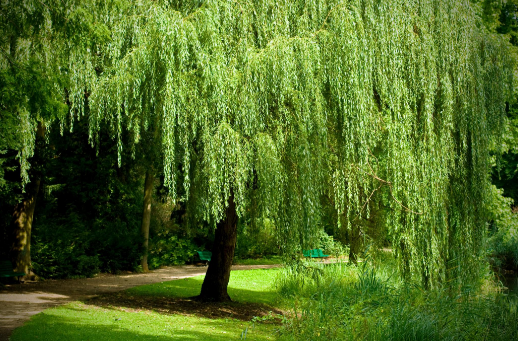 